R.K. basisschool Pius X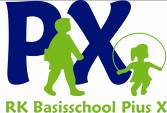 Jordaansingel 20  7481 GP HaaksbergenPostbus 117    Haaksbergen053 5721396directie@piusx.eu  /  b.kiffen@piusx.euwww.piusx.euNotulen M.R. vergadering donderdag 19 januari 2023Aanvang: 19:15 uurPius XAanwezig; Rik, Bianca, Marloes, Ellen en LianneOpening door Rik Notulen  17 november 2022. Zijn vastgesteld.Mededelingen en ingekomen stukken Open dag Pius X 18 maart 2023. De leden van de MR zijn welkom, het is voor ouders die de school bezoeken fijn om leden van de MR te spreken voor vragen en uitleg. Bespreekpunten:Stuk aanleveren door MR voor de nieuwsbrief m.b.t. visie/ouderavond.Met ouders in gesprek over de visie van onze school, dd 23 maart, na de MR-vergadering. De vragen zijn klaar, hierover in gesprek gaan met ouders wat vinden ouders van onze visie, vragen of discussiepunten kunnen dan meegenomen worden. Tijdstip 20.00-21.00 uur. In de nieuwsbrief wordt dit alvast aangekondigd, daarna zullen klassenouders een bericht uitdoen en alle ouders uitnodigen.Voorbereiding verkiezing oudergeleding. Hetzelfde tijdpad aanhouden, kijk in de notulen van vorig jaar.GMR (concept) notulen 8 december 2022. Henri vragen over het medisch protocol, hoe scholen dit communiceren met ouders. Lianne stuurt deze vraag door naar Henri.Actiepuntenlijst  november 2022Rondvraag. Marloes: Is er nog een beleid t.a.v. het  ventileren/corona? In de bovenbouw/groep 8 is de temperatuur in het lokaal erg wisselend, niet altijd aangenaam. Ook zijn er verschillen in de lokalen qua temperatuur. Er is geen beleid, het lokaal ventileren is in de bovenbouw misschien vaker nodig.Gesprekken met de meisjes van groep 8 over menstruatie/materialen, gebeurt dit nu structureel?  Juf Anita pakt dit met de meisjes op, eventueel ook met meisjes van groep , Lianne vraagt Anita na. Nieuwsbrief MRActiepuntenVolgende vergadering 23 maart, om 19.15 uur. Aansluitend om 20.00 uur het gesprek met ouders over de visie Pius XActiepuntenActiepuntenActiepunten2.Ouders uitnodigen gesprek schoolplan/ missie/visieAllen3.Jaarverslag MR afgelopen schooljaarEllen/Lianne5.Tekst aanleveren om de MR opnieuw onder de aandacht brengen bij alle ouders.Rik6.Start voorbereiding verkiezing / tijdpadLianne7.Gesprek Anita met meisjesEllen/ Lianne